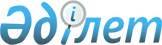 Өзгерту енгiзу туралы
					
			Күшін жойған
			
			
		
					Қазақстан Республикасының Қаржы министрлiгі Бас салық инспекциясының 1996 жылғы 22 қаңтардағы N 22 бұйрығы. Қазақстан Республикасының Әділет министрлігінде 1996 жылғы 29 қаңтарда тіркелді. Тіркеу N 12. Күші жойылды -  ҚР Мемлекеттік кіріс министрінің 2002 жылғы 9 сәуірдегі N 416 бұйрығымен.

-------------------Бұйрықтан үзінді----------------                Мемлекеттік кіріс министрінің            2002 жылғы 9 сәуірдегі N 416 бұйрығы       "Салық және бюджетке төленетiн басқа да мiндеттi төлемдер туралы" Қазақстан Республикасының  K010209_  Кодексiн (Салық Кодексiн) қолданысқа енгiзу туралы" Қазақстан Республикасының 2001 жылғы 12 шiлдедегi Заңына сәйкес  

                                БҰЙЫРАМЫН:  

      Күшiн жоғалтқан жекелеген бұйрықтарының тiзбесi:  

      13. "Мүлiк салығын есептеу мен төлеу тәртiбi туралы" N 38 Нұсқаулыққа өзгерiстер мен толықтыруларды енгiзу туралы" Қазақстан Республикасының Қаржы министрлiгi Бас салық инспекциясының 1996 жылғы 22 қаңтардағы N 22 бұйрығы. -----------------------------------------------------        Қазақстан Республикасы Президентiнiң 21.12.1995 ж. N 2703  U952703_  Жарлығына сәйкес "Мүлiкке салынатын салықты есептеу мен төлеу тәртiбi туралы" N 38  V950071_  Нұсқаулыққа енгiзiлген өзгертулер  

      "Мүлiкке салынатын салықты есептеу мен төлеу тәртiбi туралы" N 38 Нұсқаулыққа мынадай өзгертулер мен толықтырулар енгiзiлсiн:      17 және 20-тармақтар мынадай мазмұндағы сөйлеммен толықтырылсын:      "Салық салық салу объектiсiнiң орналасқан жерi бойынша төленедi".      18-тармақ мынадай мазмұндағы 4) тармақшамен толықтырылсын:      "4) Ұйымдар жедел басшылық құқығында олардың қолында бар жалпы пайдаланудағы мемлекеттiк автомобиль жолдары мен олардағы жол ғимараттары бойынша";      19-тармақта "ең төменгi айлық жалақының" деген сөздер "айлық есептеу көрсеткiштерiнiң" деген сөздермен ауыстырылсын.        Қазақстан Республикасы Қаржы      министрлiгi Бас салық      инспекциясы бастығының бiрiншi      орынбасары, салық қызметiнiң      II дәрежелi Мемлекеттiк кеңесшiсi 
					© 2012. Қазақстан Республикасы Әділет министрлігінің «Қазақстан Республикасының Заңнама және құқықтық ақпарат институты» ШЖҚ РМК
				